Aurora’s Degree & PG College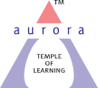 (ACCREDITED BY NAAC WITH 'B++' GRADE) Chikkadpally, Hyderabad 500020EVENT / ACTIVITY DETAILED REPORTPROGRAM SCHEDULE      14 to16th September 2021       2. LIST OF FACULTY COORDINATORS (DEPARTMENT) 1. Dr. Shivhar Biradar (Languages)            2. R.Heena. (Languages)        3. LIST OF THE STUDENT COORDINATORS (NAME, ROLL NO, CLASS & SECTION) Ayush Chhabra – 1051-19-401-151 (B.Com Generals 2 ‘C’)Pankaj Kumar sahani-1051-20-401-019 (B.com(general) 1A)LIST OF THE PARTICIPANTS (NAME , ROLL NO, CLASS & SECTION, NO OF GIRLS, BOYS, CASTE )STUDENTS ATTENDEDBOYS:                                                                               GIRLSPARAGRAPH ABOUT THE PROCEEDINGS (TILL THE END OF THE EVENT)Aurora Degree & PG College Organized Virtual activity on Hindi Diwas from 14th September to 16th September at Microsoft TEAMS The event started with the prayer song. The convener of the event Dr. Shivhar Biradar (Hindi faculty) from department of languages gave an introduction speech about the importance of Hindi Language, Hindi our official language was given its authority on 14th Sept 1949. Welcome song to create awareness among students about Hindi Language.To make the online program more interactive and engaging several competitions and activities were organized like online poem recitation, elocution, Quiz Competition wherein students participated with full zeal and enthusiasm.Faculty Volunteer Dr. Shivhar Biradar also shared a poem which instilled patriotism in everyone.Poem Recited by Ayush Chhabra, Pankaj Kumar Sahani, Pragati Oza and many others.Speeches were given by the Students on Hindi Bhasha ka Udbhav aur Vikas by Pooja Goyal & Ayush chhabra.Vote of Thanks by R. HeenaHindi diwas is a platform for students to showcase their talent in their National Language and to encourage the students to develop their motherhood and for their growth as an Indian.The session was concluded with a collective realization of the importance of Hindi language and the resolve to respect it.Certificates were distributed.INCOME AND EXPENDITURE       NILLEVENT PHOTOS ( MIN 2 MAX 4)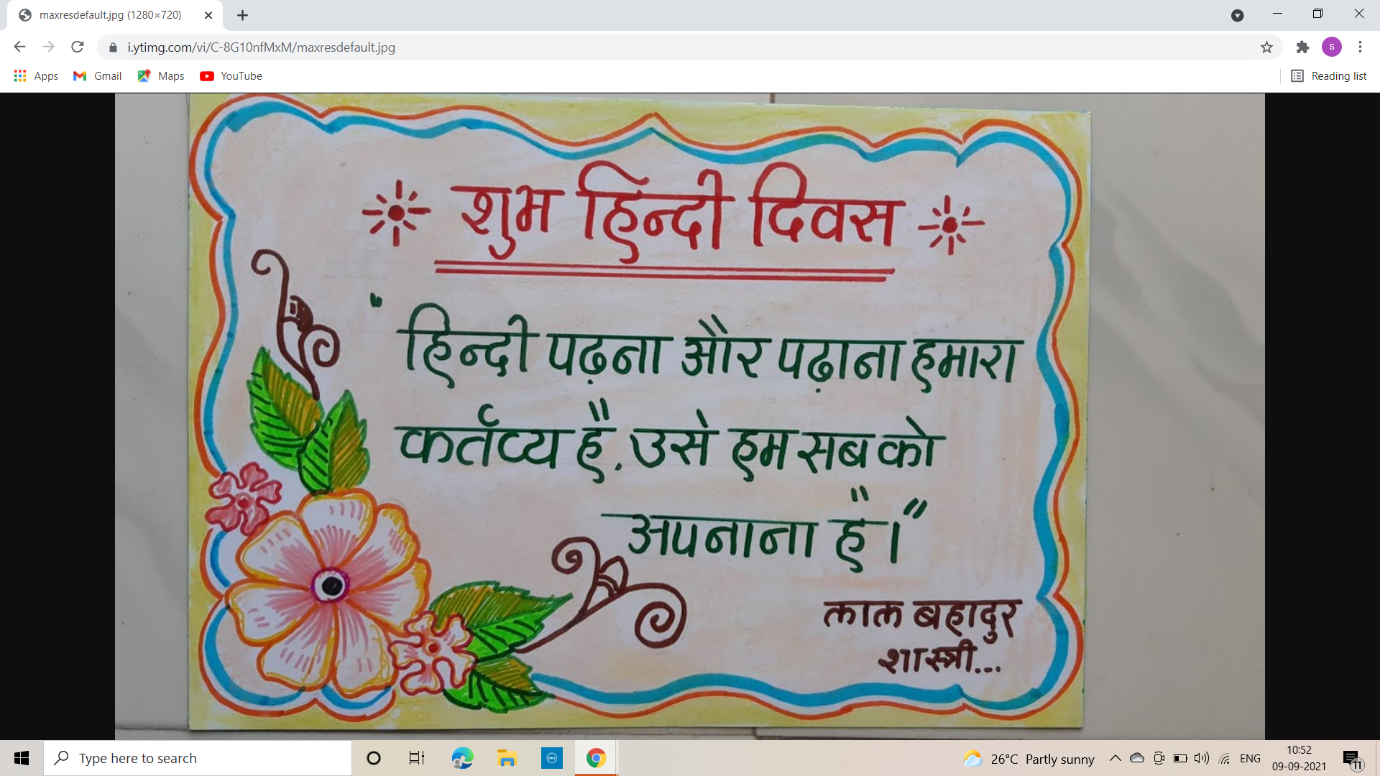 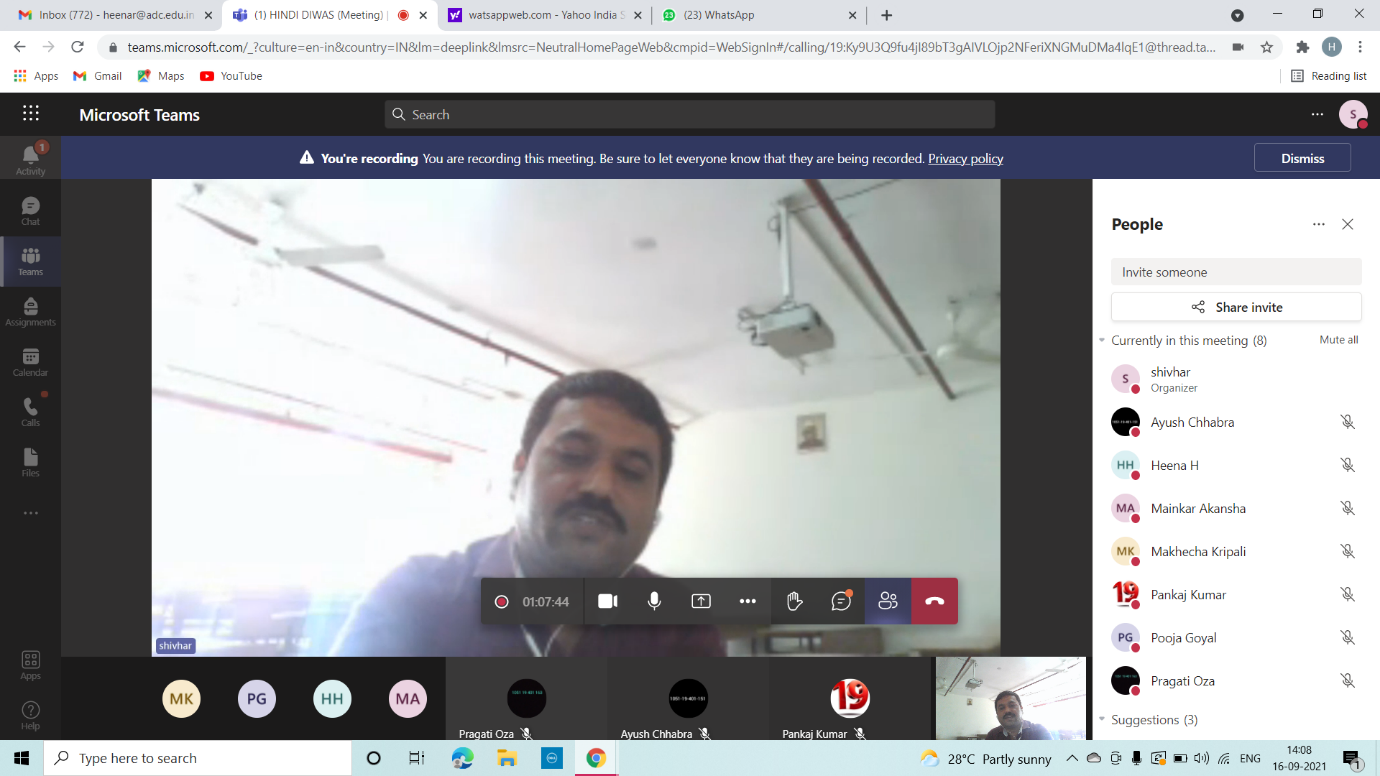 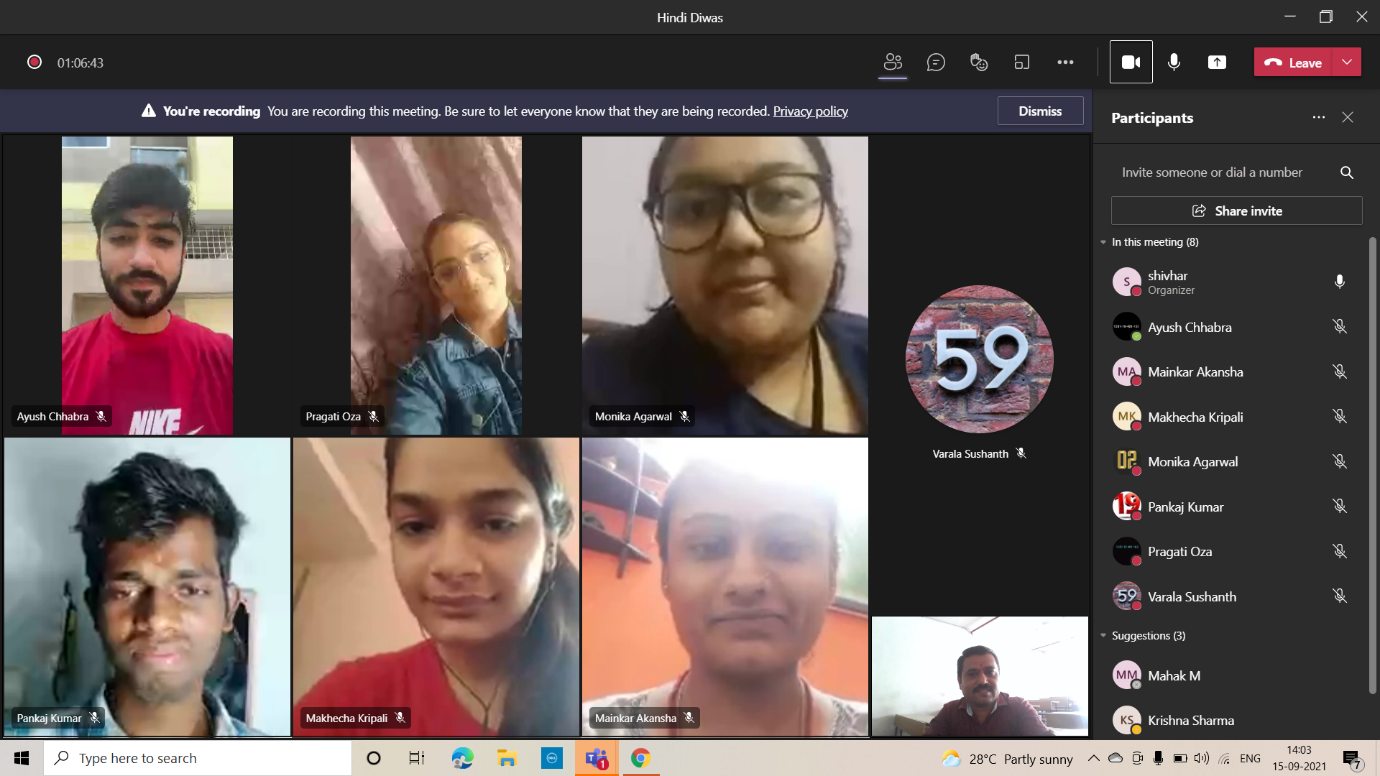 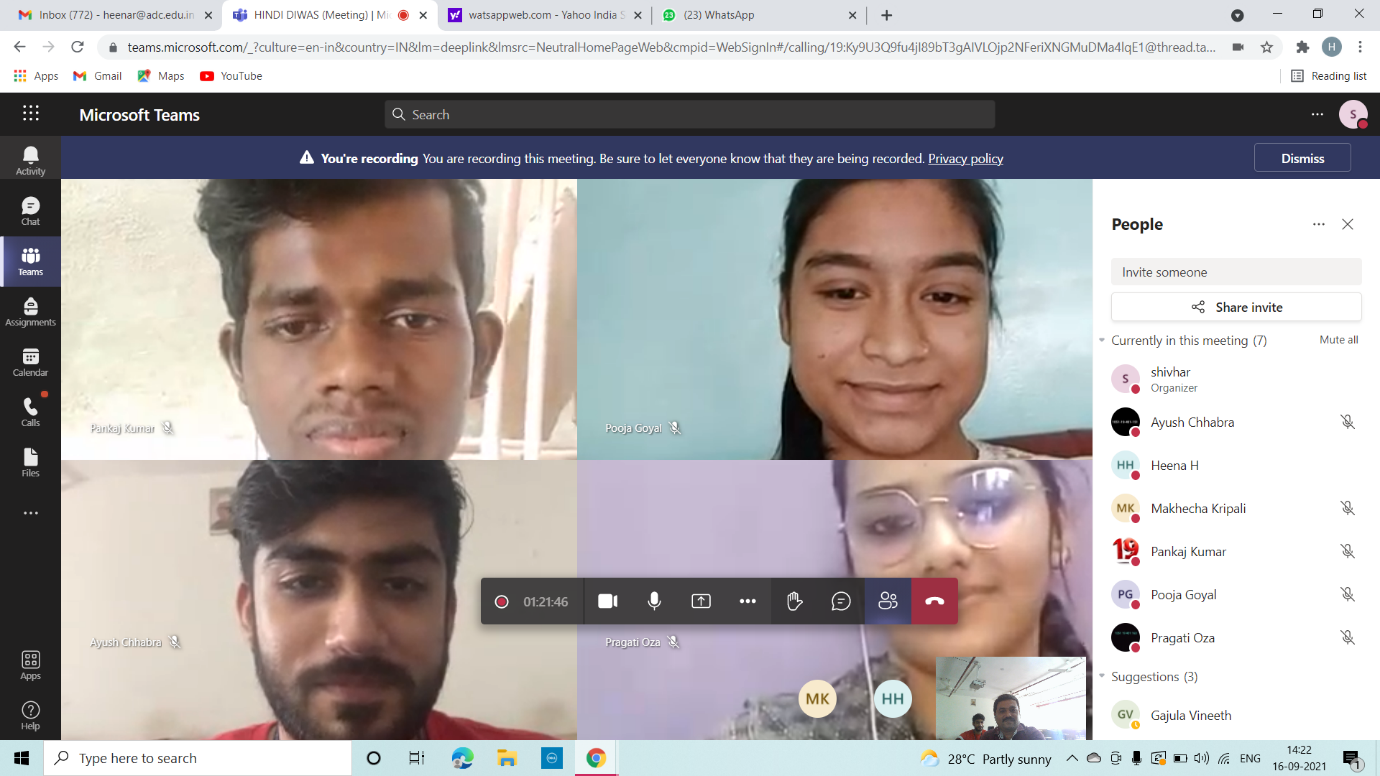 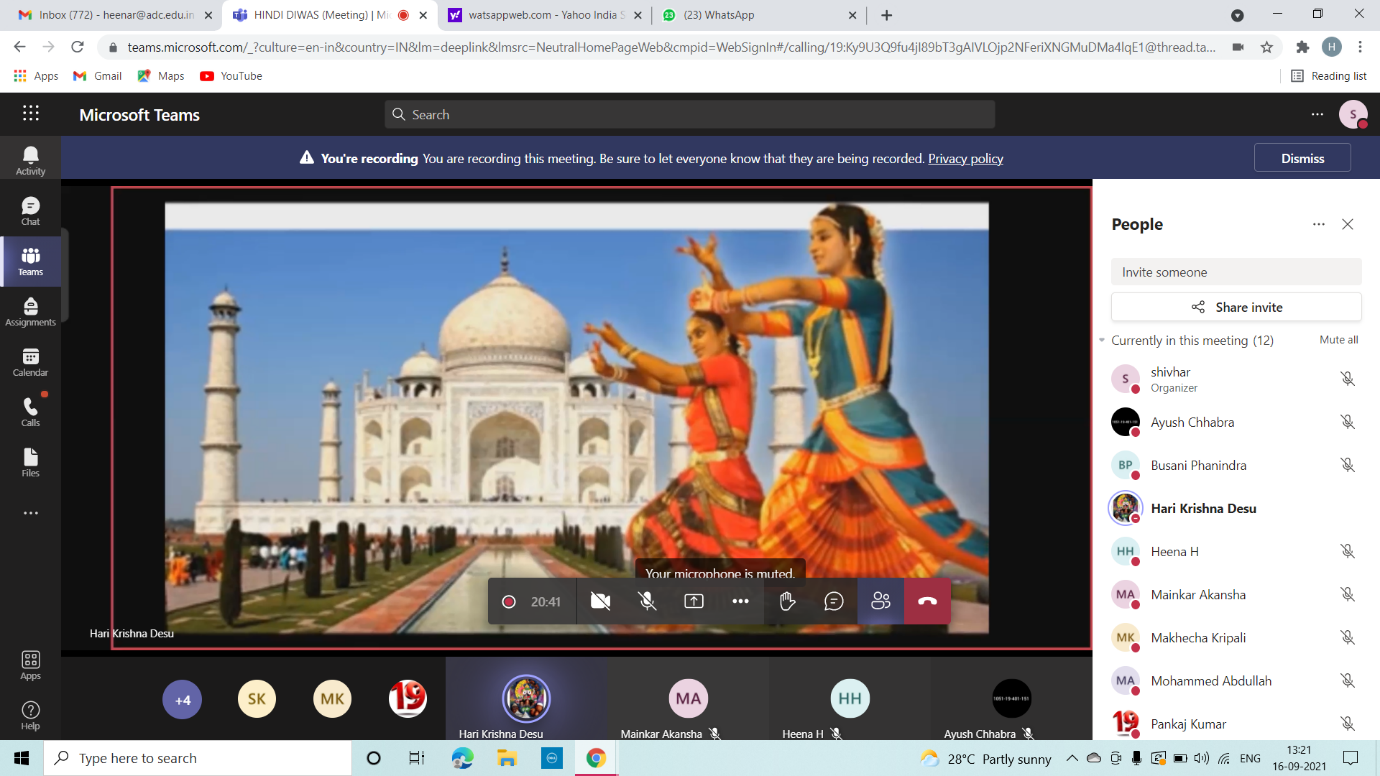 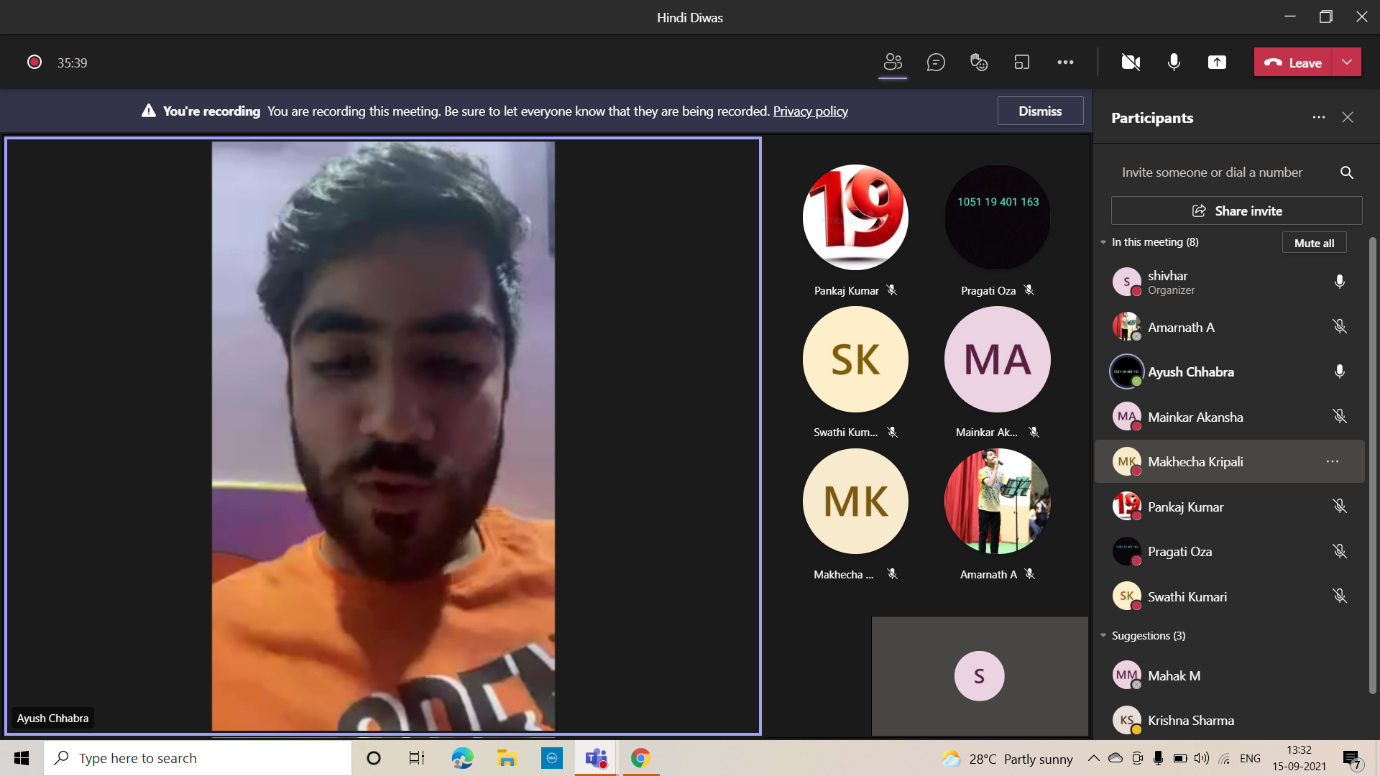 ATTACHMENTS:EVENT/ACTIVITY PROPOSAL - AttachEVENT / ACTIVITY NOTICE - Sent Through WhatsAppRECEIPTS (IF ANY)CERTIFICATES (IF ANY) - Soft Copy Participated LETTERS OF COMMUNICATION (IF ANY)NAME OF THE EVENT / ACTIVITYHindi DiwasTYPE OR TITLE OF EVENT / ACTIVITY Hindi DiwasFACULTY INCHARGE Dr. Shivhar BiradarDEPARTMENT/CELL/COMMITTEE/CLUB LanguagesDATE 14 to16th September 2021VENUEMicrosoft TEAMSTARGET AUDIENCE 2 & 3 years of Hindi Students1. 1051-19-405-167Varindani N BhupeshBCA2C2. 1051-19-467-163Mohammed abdullah Mscs - 2d3. 1051-19-468-150P bhaskar sharmaMpcs2c 4. 1051-19-488-065Adnan Karani Btbic 2b5.1051-20-401-019Pankaj Kumar sahaniBcom(general) 1,A6. 1051-20-401-028Rudraksh Vyas 1A7.1051-20-401-053Syed Tousif Ashrafee B.com General 1A8.1051-20-401-056Navneeth sharmaB.com general 1A9. 1051-20-401-067H.Siddharth singhBcom gen 1A10. 1051-20-405-161Tarun NirwanBCA-1C11. 1051-20-405-191Bhavish Bca1 C12.Goutham raj dharmiMscs1b13. 1051-20-684-021Shaik Amaanahmed BBA 1A14. 1051-20-684-027Krishna Sharma BBA1A 15. 1051-20-684-029Prateek SainiBBA 1 A16. 1051-20-684-028Vansh agarwalBBA1A17. 1051-20-684-047Prashant N GhanshyaniBBA1A18. 1051-20-684-080Pinjara prashanthBba1b19. 1051-20-684-081VIJAY BHOLENATHGUPTHABBA1B20. 1051-20-684-083CHITTEM KALYAN SAIBBA,1B21. 1051-20-684-103Rohit LahotiBba1b22. 1051-20-684-110P.Durga prasad BBA1C 23. 1051-20-684-112B Vishnu vardhana charyBBA1c24. 1051-20-684-176MUNDE SAINATHBBA1C25. 1051-20-684-170Akshat shuklaBBA1A26. 1051-19-401-151 Ayush ChhabraB.Com Genral 3C27. 1051-18-401-15Amarnath B.Computer application 3C28. 1051-20-401-019Pankaj Kumar sahaniBcom(general) 1,A1. 1051-19-405-156G.RUCHIKA B.computers application  2C 2. 1051-19-405-162Mousumi Samanta Bcom computer applications2c3. 1051-19-405-163Soniya sunkaBcom computer application 2C4. 1051-19-405-190seema arnibca2c5. 1051-19-459-052Sruthi DubeyBSC migc 2b6. 1051-19-459-055K PriyanjaliMigc 2b7. 1051-19-459-058Sanyukta Singh Rawat MIGC 2B 8. 1051-19-459-059KAINAAT KHOJAMigc 2B9. 1051-19-459-063Dinky patel Migc 2b10. 1051-19-467-153Swathi kumariMscs-2D11. 1051-19-467-155K. Raga SrinidhiMSCS - 2D12. 1051-19-488-056B.Hruthvika Btbic2b 13. 1051-20-401-002Monika AgarwalBcom(gen) , 1A14. 1051-20-459-038Prerana Sanjay Shankpal MiGC-1A15. 1051-20-467-112Salve pragnyaMscs1B16. 1051-20-488-018Kripali MakhechaBtbic17. 1051-20-684-005Pooja GoyalBBA 1A18. 1051-20-684-006Anu jain BBA 1A19. 1051-20-684-008D. Sree nijaBBA 1 A20. 1051-20-684-010SHIVANI KHONDE BBA 1A 21. 1051-20-684-058A. S. TejaswiniBBA1B22. 1051-20-684-059Radhari Varshitha YadavBBA 1 B23. 1051-20-684-075Hemanth badukaliBBA 1B24. 1051-20-684-124AYESHA BIBIBBA1C25. 1051-20-684-167Anthati thrishika BBA 1B26. 1051-19-401-163Pragati OzaB.Com Genral 3C